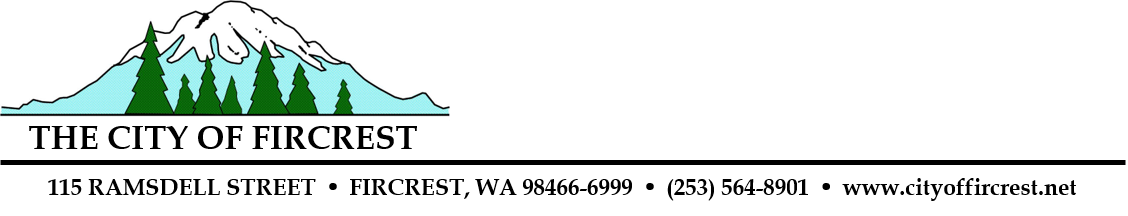 	Notice of Application Issued: May 31, 2023Public Hearing: May 14, 2023PROJECT INFORMATION Proposed Project Action:   Conditional Use Permit to convert a 365-square-foot garage into a new detached accessory dwelling unit (DADU).Project Location:  435 Spring StreetPERMIT APPLICATIONCase Number:   23-01 				Applicant:	Abbey Beal								435 Spring Street								Fircrest WA 98466Date of Application: 	April 18, 2023	Complete Application Date: 	May 10, 2023Other Permits/Reviews Which May Be Required:  Building Permits CONSISTENCY OVERVIEWApplicable Regulations:   City of Fircrest Comprehensive Plan; Title 22 FMC Land Development Code.  The site is designated Low-Density Residential in the Comprehensive Plan and is zoned as Residential-6 (R-6). A conditional use permit is classified as a Type III-A application.Existing Environmental Documents That Evaluate the Proposed Project:   None. The project is exempt from environmental review pursuant to WAC 197-11-800(2)(e) and (6)(e).Preliminary Determination of Consistency:   Based on the project submittal and initial staff-level review, the City of Fircrest has made a preliminary determination that the project is consistent with the City's Comprehensive Plan and applicable development regulations, as provided in FMC 22.08.001.PUBLIC COMMENTSProposal Comment Period:   The public is invited to comment on the proposal beginning June 1, 2023, and ending June 14, 2023, at 5:00 p.m.  Comments received by the deadline will be considered by staff when it prepares a recommendation to the Hearing Examiner on the proposed project.Written comments shall include the application name and case reference number (Case 23-01) and may include a request for notice of any additional public hearings and a copy of the final issued Notice of Decision.  All comments should be directed to:			City of Fircrest Planning			115 Ramsdell Street			Fircrest WA  98466			permits@cityoffircrest.netPertinent documents, including the permit application, project plans, and existing environmental documentation, are available for review at the above location.  A staff report will be available for review at least five days prior to the public hearing date provided below. Copies will be provided upon request at no charge. Additional information can be found at: https://www.cityoffircrest.net/applications/  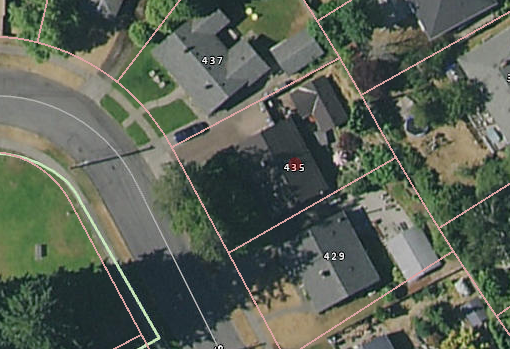 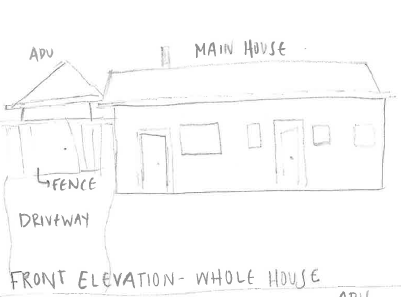 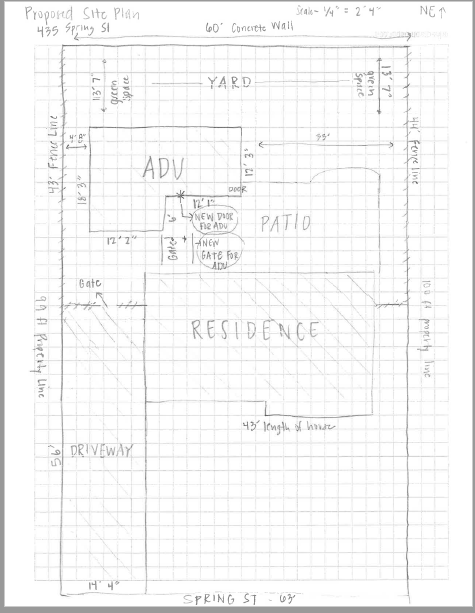 